В соответствии со статьей 8 Федерального закона от 12.02.1998 № 28-ФЗ «О гражданской обороне», постановлением Правительства Российской Федерации от 26.11.2007  № 804 «Об утверждении Положения о гражданской обороне в Российской Федерации», приказом Министерства Российской Федерации по делам гражданской обороны, чрезвычайным ситуациям и ликвидации последствий стихийных бедствий от 14.11.2008 № 687 «Об утверждении положения об организации и ведении гражданской обороны в муниципальных образованиях и организациях» и на основании постановления Правительства Оренбургской области от 16.02.2010 № 83-п «Об обеспечении мероприятий гражданской обороны на территории Оренбургской области» постановляю:1. Создать медицинскую спасательную службу гражданской обороны муниципального образования Соль-Илецкий городской округ Оренбургской области (далее - медицинская служба ГО). 2. Начальником медицинской службы ГО назначить - главного врача ГБУЗ «Городская больница» г. Соль-Илецка (по согласованию).3. Утвердить Положение о медицинской службе ГО согласно приложению к данному постановлению.4. Контроль за исполнением данного постановления возложить на заместителя главы администрации Соль-Илецкого городского округа- руководителя аппарата Немича В.М.5. Постановление вступает в силу после его подписания.Глава муниципального образованияСоль-Илецкий городской округ                                                        А.А. КузьминВерноВедущий специалист организационного отдела                                                              Е.В. ТелушкинаРазослано:  Прокуратура Соль-Илецкого район,  отдел по делам ГО, ПБ и ЧС, ГБУЗ «Городская больница» г. Соль-Илецка, организационный отдел, в дело.Приложение к постановлению администрациимуниципального образования	                   Соль-Илецкий городской округот 02.12.2019 № 2499-пПоложение о медицинской спасательной службе гражданской обороны муниципального образования Соль-Илецкий городской округ Оренбургской области 1. Общие положения1. Настоящее положение определяет задачи, структуру и порядок функционирования медицинской спасательной службы гражданской обороны муниципального образования Соль-Илецкий городской округ Оренбургской области (далее - медицинская служба ГО), мероприятий по защите населения и территории муниципального образования Соль-Илецкий городской округ (далее - городской округ) от чрезвычайных ситуаций природного и техногенного характера (далее – ЧС).2. Положение о медицинской службе ГО разработано в соответствии с Федеральным законом от 12 февраля 1998 № 28-ФЗ «О гражданской обороне», Постановлением Правительства Российской Федерации от 26 ноября 2007 № 804 «Об утверждении Положения о гражданской обороне в Российской Федерации».3. Медицинская служба ГО - это система органов управления, учреждений и формирований, предназначенных для организации и проведения комплекса лечебно-эвакуационных, санитарно-гигиенических и противоэпидемических мероприятий, направленных на сохранение жизни и здоровья населения, а также своевременное оказание медицинской помощи пораженным и больным гражданам, обеспечение защиты населения от опасностей, возникающих при ведении военных действий или вследствие этих действий, а также в ЧС.Медицинская служба ГО в своей деятельности руководствуется Конституцией Российской Федерации, федеральными законами, указами и распоряжениями Президента Российской Федерации, постановлениями и распоряжениями Правительства Российской Федерации, указами, распоряжениями губернатора Оренбургской области и настоящим Положением.Медицинская служба ГО осуществляет свою деятельность во взаимодействии с отделом по делам ГО, ПБ и ЧС администрации городского округа (далее - отдел по делам ГО, ПБ и ЧС), другими спасательными службами гражданской обороны городского округа.4. Медицинские учреждения, формирования медицинской службы ГО, создаваемые на базе ГБУЗ «Городская больница» г. Соль-Илецка, а также организаций независимо от форм собственности, по решению главы городского округа - руководителя гражданской обороны используются в ходе проведения аварийно-спасательных и других неотложных работ при ЧС.5. Создание и организационно-методическое руководство медицинской службой ГО возложено на ГБУЗ «Городская больница» г. Соль-Илецка (по согласованию). Нормативные правовые акты Министерства здравоохранения России, Министерства здравоохранения Оренбургской области по медицинскому обеспечению населения в военное время организациями независимо от форм собственности и ведомственной подчиненности.2. Основные задачи медицинской службы ГО2.1. Прогнозирование медико-санитарных последствий военных действий и их влияние на организацию медицинского обеспечения населения, а также при ЧС в мирное время;2.2. Организация и проведение мероприятий, направленных на сохранение и повышение устойчивости функционирования учреждения здравоохранения в военное время;2.3. Планирование, организация и проведение мероприятий по медицинскому обеспечению населения, оказание всех видов медицинской помощи пострадавшему населению при ведении военных действий или вследствие этих действий, а также в ЧС;2.4. Подготовка органов управления здравоохранения к работе в условиях военного времени;2.5. Создание и подготовка сил и средств медицинской службы ГО к выполнению задач по предназначению;2.6. Создание и содержание запасов медицинских, санитарно-хозяйственных и других средств, предназначенных для учреждений и формирований медицинской службы ГО;2.7. Участие в подготовке населения по вопросам оказания первой медицинской помощи пораженным и больным гражданам в военное время;2.8. Участие в подготовке санитарных дружин, создаваемых в организациях;2.9. Своевременное оказание всех видов медицинской помощи пораженным и больным гражданам, их лечение в целях возвращения их к трудовой деятельности, снижение инвалидности и смертности;2.10. Медицинское обеспечение рассредоточиваемого и эвакуируемого населения.3. Организационные основы и принципы деятельности медицинской службы ГО3.1. Медицинская служба ГО организуется на базе ГБУЗ «Городская больница» г. Соль-Илецка (по согласованию). Создание и руководство медицинской службой ГО возлагается на администрацию городского округа и на ГБУЗ «Городская больница» г. Соль-Илецка (по согласованию).Координационными органами медицинской службы ГО являются:- на муниципальном уровне - ГБУЗ «Городская больница» г. Соль-Илецка (по согласованию),- на объектовом уровне - комиссия по предупреждению и ликвидации ЧС и обеспечению пожарной безопасности лечебно-профилактического учреждения (далее - ЛПУ).3.2. Постоянно действующим органом управления медицинской службы ГО является:- должностные лица ЛПУ, уполномоченные решать задачи по предупреждению и ликвидации ЧС в соответствии со своими должностными обязанностями.3.3. Руководителем медицинской службой ГО является главный врач ГБУЗ «Городская больница» г. Соль-Илецка (по согласованию).3.4. К формированиям медицинской службы ГО относятся:- бригады скорой медицинской помощи;- врачебно-сестринские бригады.4. Организация управления медицинской службой ГО4.1. Органом управления медицинской службы ГО является штаб медицинской службы ГО (далее - штаб).Штаб создается в мирное время приказом главного врача ГБУЗ «Городская больница» г. Соль-Илецка - руководителя медицинской службы ГО.В состав штаба входят:- начальник штаба;- заместитель начальника штаба;- специалисты.Персональный состав штаба определяется руководителем медицинской службы ГО. Порядок и сроки представления штабом оперативных донесений определяются отделом по делам ГО, ПБ и ЧС.Руководитель медицинской службы ГО осуществляет руководство медицинской службы ГО непосредственно через штаб.Начальник штаба организует работу штаба и несет ответственность за готовность штаба к выполнению задач по предназначению.4.2. Основой управления медицинской службой ГО является решение руководителя медицинской службы ГО на медицинское обеспечение населения в ЧС.В решении руководителя медицинской службы ГО в ЧС определяется порядок проведения лечебно-эвакуационных, санитарно-гигиенических и противоэпидемических мероприятий, организация кадрового обеспечения, организация обеспечения лекарственными средствами, медицинской техникой и специальным имуществом, организация защиты работников органов управления здравоохранения, учреждений, организаций здравоохранения и больных, состав и порядок использования сил и средств медицинской службы ГО, других органов местного самоуправления и организаций, порядок использования сил и средств службы медицины катастроф, организация взаимодействия, организация управления.Решение медицинской службы ГО на медицинское обеспечение населения в военное время оформляется графически (на карте) и текстуально (с приложением комплекта документов) в виде плана медицинского обеспечения населения (далее именуется - План).В комплект документов этого плана входят: схема оповещения органов управления здравоохранения и учреждений здравоохранения, схема управления и связи в ЧС, план взаимодействия с другими спасательными службами гражданской обороны городского округа, состав и задачи оперативных групп, расчеты, заявки, справочные и другие необходимые документы.4.3. План в военное время утверждаются соответствующими руководителями гражданской обороны по согласованию с отделом по делам ГО, ПБ и ЧС и руководителями вышестоящих органов управления здравоохранением.Руководитель медицинской службы ГО осуществляет непосредственное руководство планированием медицинского обеспечения населения в ЧС.4.4. Эффективность управления медицинской службой ГО обеспечивается уровнем подготовки личного состава органов управления, организацией системы, связи, состоянием пунктов управления, непрерывным сбором и анализом данных об обстановке, своевременным принятием решений на медицинское обеспечение населения и доведением задач до подчиненных, осуществлением постоянного контроля за исполнением отданных распоряжений.4.5. Для координации деятельности учреждений и формирований медицинской службы ГО, выполняющих задачи по оказанию медицинской помощи населению, пораженному при ЧС, по проведению мероприятий по надзору за санитарно-эпидемиологической обстановкой, а также для поддержания связи и взаимодействия с администрацией городского округа создаются оперативные группы.В состав оперативных групп включаются, как правило, специалисты органов управления здравоохранения, хорошо подготовленные к выполнению задач.Конкретные задачи, состав и оснащение оперативных групп, а также порядок обеспечения их транспортными средствами определяются соответствующими начальниками спасательных служб гражданской обороны городского округа.4.6. Информационное обеспечение в медицинской службе ГО осуществляется с использованием автоматизированной информационно-управляющей системы, представляющей собой совокупность систем, средств связи и оповещения, автоматизации и информационных ресурсов, обеспечивающей обмен данными, подготовку, сбор, хранение, обработку, анализ и передачу информации.4.7. Организация работы штаба, порядок представления донесения определяются соответствующими руководящими документами Министерства здравоохранения и социального развития Российской Федерации и МЧС России. Организационно-методическое руководство планированием медицинского обеспечения в ЧС в рамках медицинской службы ГО осуществляет Министерство здравоохранения и социального развития Российской Федерации.3.8. Руководитель медицинской службы ГО ежегодно представляют по подчиненности доклады о состоянии медицинской службы ГО.5. Обязанности и полномочия руководителя медицинской службы ГО 5.1. На руководителя медицинской службы ГО возлагаются следующие обязанности:- руководство разработкой плана медицинского обеспечения населения городского округа при ЧС;- организация и проведение мероприятий по перепрофилированию коечного фонда учреждений здравоохранения городского округа, созданию органов управления, учреждений и формирований ГО на время ликвидации ЧС;- организация и контроль за подготовкой штаба, учреждений и формирований ГО к работе в ЧС;- контроль за поддержанием пункта управления медицинской службы ГО в постоянной готовности;- руководство и контроль за специальной подготовкой работников органов управления здравоохранения и учреждений здравоохранения и Роспотребнадзора по вопросам организации медицинского обеспечения населения в ЧС;- организация и проведение мероприятий по поддержанию устойчивого функционирования учреждений здравоохранения городского округа в ЧС;- организация взаимодействия с органами управления и учреждениями других органов исполнительной власти по вопросам организации медицинской помощи населению, пострадавшему при ЧС;- методическое руководство подготовкой санитарных дружин и населения по вопросам оказания первой медицинской помощи пораженным и больным гражданам;- организация и контроль за деятельностью штаба, учреждений и формирований ГО по выполнению ими задач при ЧС.5.2. На руководителя медицинской службы ГО возлагаются следующие задачи:- планирование и организация медицинского обеспечения мероприятий ГО;- создание и подготовка нештатных аварийно-спасательных формирований ГО (далее – НАСФ);- организация управления силами и средствами медицинской службы ГО при ведении аварийно-спасательных и других неотложных работ;- руководство сосредоточением сил и средств, а также предприятий, учреждений и организаций, на базе которых создана медицинская служба ГО;- подготовка предложений руководителю ГО городского округа для принятия решения на проведение аварийно-спасательных и других неотложных работ;- организация взаимодействия с другими спасательными службами ГО городского округа по другим видам обеспечения мероприятий ГО.5.3. Полномочия руководителя медицинской службы ГО определяются вышестоящими руководителями.6. Порядок деятельности медицинской службы ГО6.1. При отсутствии угрозы возникновения ЧС на объектах и территориях городского округа силы и средства медицинской службы ГО функционируют в режиме повседневной деятельности.6.2. Решением руководителей Министерства здравоохранения, органов исполнительной власти Оренбургской области, администрацией городского округа и организаций, на которых может возникнуть или возникла ЧС либо к полномочиям которых отнесена ликвидация медико-санитарных последствий ЧС, для соответствующих органов управления, сил и средств медицинской службы ГО могут устанавливаться следующие режимы функционирования:- режим повседневной деятельности;- режим повышенной готовности - при угрозе возникновения ЧС;- режим ЧС.6.3. Основными мероприятиями ГО медицинской службы ГО являются:а) в режиме повседневной деятельности:- наблюдение, оценка и прогнозирование медицинской обстановки;- сбор, обработка и обмен в установленном порядке информацией в области защиты населения и территорий от ЧС;- планирование медико-санитарного обеспечения населения при возникновении ЧС;- обеспечение постоянной готовности органов управления, сил и средств, совершенствования подготовки личного состава;- поддержание взаимодействия между органами управления, силами и средствами медицинской службы ГО;- руководство созданием, размещением, хранением и освежением запасов материально-технического и медицинского имущества для ликвидации последствий ЧС;- ведение статистической отчетности, обобщение опыта работы по ликвидации медико-санитарных последствий ЧС.б) в режиме повышенной готовности:- прогнозирование возможного развития обстановки и подготовка предложений по организации медицинского обеспечения населения при возникновении ЧС;- оповещение руководителей и должностных лиц органов управления медицинской службы ГО, введение при необходимости круглосуточного дежурства на стационарных пунктах управления;- постоянный сбор, обработка и передача органам управления медицинской службы ГО данных о прогнозируемых последствиях ЧС, информирование населения о приемах и способах медицинской защиты от них;- принятие оперативных мер по предупреждению возникновения и развития медико-санитарных последствий ЧС, снижение размеров ущерба и потерь в случае ее возникновения, а также повышению устойчивости и безопасности функционирования организаций в условиях ЧС;- уточнение Плана и плана взаимодействия в ЧС;- приведение сил и средств медицинской службы ГО в готовность к ликвидации последствий ЧС, формирование оперативных групп и организация выдвижения их в предполагаемый район;восполнение резервов материально-технических ресурсов и медицинского имущества, созданных для ликвидации медико-санитарных последствий ЧС.в) в режиме ЧС:- введение в действие Плана в полном объеме;- прогнозирование развития возникших ЧС и их медико-санитарных последствий;оповещение, доведение обстановки и постановка задач руководителям формирований и учреждений здравоохранения;- быстрое выдвижение в зону ЧС оперативных групп, подразделений и формирований медицинской службы ГО;- организация медицинского обеспечения пострадавшему населению, личному составу формирований и учреждений, участвовавших в ликвидации последствий ЧС, обеспечение их средствами индивидуальной защиты, осуществление медицинского контроля над состоянием их здоровья;- обеспечение непрерывного и оперативного управления силами и средствами медицинской службы ГО;- ведение и своевременное представление учетных и отчетных документов.7. Организация подготовки личного состава медицинской службы ГО7.1. Специальная подготовка личного состава медицинской службы ГО является составной частью подготовки учреждений здравоохранения к работе в условиях ЧС.Уровень подготовки медицинских и фармацевтических работников для выполнения обязанностей по занимаемой должности в мирное время и по предназначению на военное время является основным показателем готовности органа управления здравоохранения, учреждения здравоохранения к выполнению задач в ЧС.7.2. В ЧС для подготовки к работе в составе штабов, учреждений и формирований ГО в обязательном порядке привлекаются все работники с высшим и средним (фармацевтическим), санитарно-гигиеническим образованием в соответствии с законодательством.7.3. Специальная подготовка в органах управления здравоохранения и учреждениях здравоохранения планируется и проводится дифференцированно с различными категориями обучаемых, с учреждением, формированием в целом, в ходе плановых занятий, учений, на учебных сборах.Тематика занятий с личным составом штаба, учреждения и формирований медицинской службы ГО определяется исходя из предназначения и уровня подготовки обучаемых.Основной формой подготовки штаба медицинской службы ГО к выполнению задач являются командно-штабные учения и командно-штабные (штабные) тренировки.С учреждениями медицинской службы ГО проводятся комплексные учения, с формированиями - тактико-специальные занятия и тактико-специальные учения.Периодичность и продолжительность учений со штабом, учреждениями и формированиями устанавливается организационно-методическими указаниями Минздравсоцразвития РФ по подготовке органов управления здравоохранения и учреждений здравоохранения в области ГО.Занятия и учения с личным составом штабов, учреждений и формирований ГО проводятся в часы, установленные руководителем медицинской службы ГО.7.4. Руководитель медицинской службы ГО:- организует специальную подготовку работников медицинской службы ГО и руководит ею;- лично проводит учения и занятия;- осуществляет контроль и оказывает необходимую помощь руководителям занятий и учений;- проводит мероприятия, способствующие повышению эффективности обучения подчиненных;- систематически проверяет и анализирует уровень подготовки подчиненных и принимает меры по поддерживанию их профессиональных знаний и навыков на должном уровне.7.5. Усовершенствование руководящего состава органов управления здравоохранения и учреждений здравоохранения, врачей-специалистов по вопросам организации медицинского обеспечения населения в ЧС проводится на циклах тематического усовершенствования в медицинских высших учебных заведениях, на местных учебных базах, на учебных сборах в установленном порядке.8. Финансовое обеспечение деятельности медицинской службы ГО8.1. Обеспечение формирований и учреждений медицинской службы ГО медицинским имуществом, оборудованием, снаряжением, инструментами и материалами осуществляется за счет текущего довольствия лечебно-профилактического учреждения, приписанного имущества и имущества мобилизационного резерва.8.2. Порядок накопления, хранения, освежения и использования медицинского санитарно-хозяйственного и специального имущества мобилизационного резерва для учреждений и формирований медицинской службы ГО определяется Положением о мобилизационном резерве, утвержденным Постановлением Правительства Российской Федерации от 14 мая 1997 №570-27, и Положением о накоплении, хранении и использовании в целях ГО запасов материально-технических продовольственных, медицинских и иных средств, утвержденным Постановлением Правительства Российской Федерации от 27 апреля 2000 № 379.8.3. Организации всех форм собственности участвуют в ликвидации медико-санитарных последствий ЧС за счет собственных средств.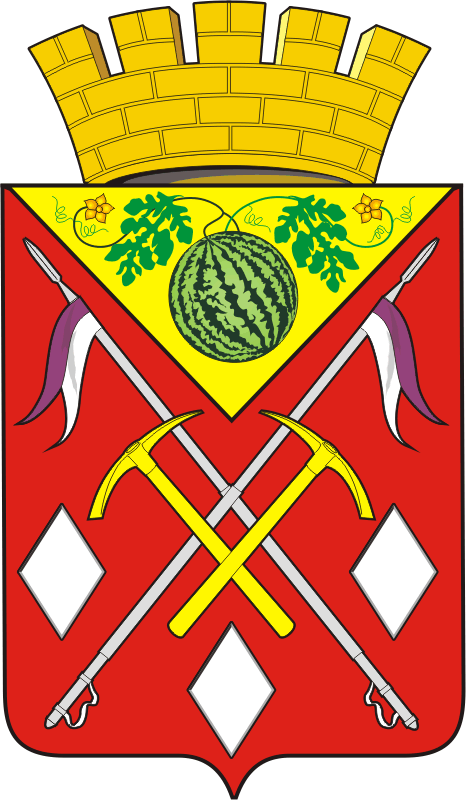 АДМИНИСТРАЦИЯМУНИЦИПАЛЬНОГО ОБРАЗОВАНИЯСОЛЬ-ИЛЕЦКИЙ ГОРОДСКОЙ ОКРУГОРЕНБУРГСКОЙ ОБЛАСТИПОСТАНОВЛЕНИЕ02.12.2019  № 2499-пО создании  медицинской спасательной службыгражданской оборонымуниципального образованияСоль-Илецкий городской округ Оренбургской области